APPLICAZIONEUn tecnico è chiamato a valutare l’efficacia di due pesticidi su un parassita dell’acero. Per fare ciò tratta 91 alberi infestati, 45 con un prodotto (pest A) e 46 con il secondo (pest B). Dopo 2 mesi dal trattamento nel primo caso riscontra una mortalità degli alberi del 40% mentre nel secondo di c. 60.85%.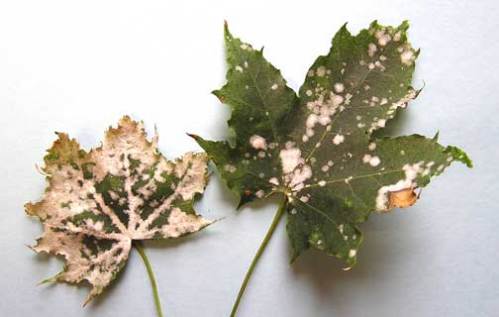 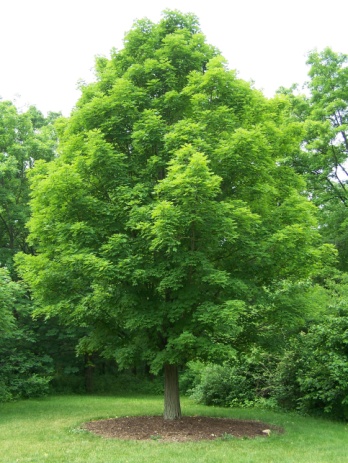 			Pest A		Pest BQuesitiI due prodotti sono ugualmente efficaci (alpha 0.01)?Posso concludere la stessa cosa se trovo le stesse proporzioni (40% e 60%) testando 10 alberi per pest A e 10 alberi per pest B?